				                                                                              			                      Проєкт		                           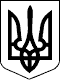 УКРАЇНАЧЕЧЕЛЬНИЦЬКА РАЙОННА РАДАВІННИЦЬКОЇ ОБЛАСТІРІШЕННЯ _________  2019 року                                                                 27 сесія 7 скликанняПро Програму забезпечення виконання Чечельницькою  районною державною адміністрацією повноважень, делегованих Чечельницькою районною радою на 2020-2022 роки 	Відповідно до пункту 16 частини 1 статті 43 Закону України «Про місцеве самоврядування в Україні», враховуючи клопотання Чечельницької районної державної адміністрації,  висновок  постійної комісії районної ради  з питань бюджету та комунальної власності, районна рада ВИРІШИЛА:1. Затвердити Програму забезпечення виконання Чечельницькою  районною державною адміністрацією повноважень, делегованих Чечельницькою районною радою на 2020-2022 роки  (далі – Програма) (додається).    2. Визначити головним розпорядником коштів та відповідальним виконавцем Програми Чечельницьку районну державну адміністрацію.3. Рекомендувати  Чечельницький районний державний  адміністрації інформувати районну раду про хід виконання Програми щорічно до 20 січня року, що слідує за звітним.4. Контроль за виконанням цього рішення покласти на постійну комісію районної ради з  питань бюджету та комунальної власності (Савчук В.В.).Голова районної ради                                                        С. П’ЯНІЩУКРешетник Н.О.Савчук В.В.Катрага Л.П.Кривіцька І.О.Лисенко Г.М.Крук Н.А.